UNIVERSIDADE FEDERAL DE SÃO JOÃO DEL-REI 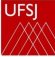 PRÓ- REITORIA DE ENSINO DE GRADUAÇÃO - PROEN COORDENADORIA DO CURSO DE ENGENHARIA MECÂNICA - COMEC TERMO DE COMPROMISSO DE ESTÁGIO OBRIGATÓRIO Nesta data, as partes a seguir qualificadas: CONCEDENTE ALUNO ESTAGIÁRIO INTERVENIENTE - Coordenador do Curso de Engenharia Mecânica celebram entre si este Termo de Compromisso de Estágio, mediante as seguintes cláusulas e condições: CLÁUSULA 1ª - Este Termo de Compromisso reger-se-á pela legislação vigente, em especial pela Lei 11.788/2008 e pelo Convênio nº …......... celebrado entre a CONCEDENTE e a INTERVENIENTE. CLÁUSULA 2ª - O estágio será realizado no horário das …........ às …........ e das …....... às …..... horas, de 2ª a 6ª feira, perfazendo um total de ......... horas semanais, no período de ......./..../....... até ......./..../......, na CONCEDENTE, podendo ser interrompido a qualquer momento tanto pela CONCEDENTE, como pelo ESTAGIÁRIO, mediante uma simples comunicação por escrito de uma parte ou de outra, a ser feita com 5 (cinco) dias de antecedência, não implicando em indenização de qualquer espécie, para qualquer uma das partes. Parágrafo Primeiro: Por ocasião do desligando do estagiário, a CONCEDENTE deverá apresentar para a INTERVENIENTE, termo de realização do estágio com indicação resumida das atividades desenvolvidas, dos períodos e da avaliação de desempenho. Parágrafo Segundo: O presente compromisso de estágio será rescindido, nos moldes desta cláusula, pela CONCEDENTE nos casos de conclusão do curso ou trancamento da matrícula por parte do estagiário ou da própria INTERVENIENTE, devendo, no entanto, a INTERVENIENTE, informar imediatamente à CONCEDENTE sobre a ocorrência de quaisquer itens previstos neste parágrafo. Parágrafo Terceiro: Se a INTERVENIENTE adotar verificações de aprendizagem periódicas ou finais, nos períodos de avaliação, a carga horária do estágio será reduzida pelo menos à metade, para garantir o bom desempenho do estudante. CLÁUSULA 3ª - A INTERVENIENTE atesta que este estágio curricular está adequado à proposta pedagógica do curso, conforme o plano de atividades apresentado pelo discente à coordenação do curso, estando o discente matriculado no ...... período, na modalidade (informar modalidade – bacharelado presencial ou licenciatura presencial), no horário (informar horário - integral/noturno) com início do semestre letivo em .../.../... e término em .../.../....  CLÁUSULA 4ª - As atividades do ESTAGIÁRIO na CONCEDENTE não configurarão a existência de vínculo empregatício, conforme art. 3º da Lei nº 11.788/2008. CLÁUSULA 5ª - Por conta e a cargo da CONCEDENTE o ESTAGIÁRIO estará protegido contra acidentes sofridos no local do estágio, durante a vigência do presente Termo de Compromisso, mediante respectivo Seguro contra  Acidentes Pessoais, cobertos pela Apólice nº .................. da Seguradora …................................. CLÁUSULA 6ª - O ESTAGIÁRIO se compromete a observar o regulamento disciplinar da CONCEDENTE e a atender as orientações recebidas na mesma. CLÁUSULA 7ª - Durante o período de estágio o ESTAGIÁRIO poderá ser remunerado pela CONCEDENTE, observado o disposto no artigo 12 da Lei nº 11.788/2008. CLÁUSULA 8ª - A CONCEDENTE fornecerá ao ESTAGIÁRIO ao final do estágio, Declaração de Atividades, a fim de que este possa comprovar a sua experiência, conforme inciso VII, artigo 9º da Lei 11.788/2008. CLÁUSULA 9ª - Fica determinado entre a CONCEDENTE e INTERVENIENTE todos os termos estabelecidos pela Lei 11.788 de 25/09/2008 que estabelece a relação de estágio de estudantes. CLÁUSULA 10ª - Fica eleito o Foro da Justiça Federal em São João del-Rei, Estado de Minas Gerais, para dirimir as questões por ventura oriundas deste Termo de Compromisso, com renúncia a qualquer outro, por mais privilegiado que seja. E, por estarem assim justos e compromissados, assinam o presente Termo de Compromisso em 3 (três) vias de igual teor e forma. São João del-Rei, ____ , de _____________________________ de 202____. ____________________________________________________________________________________  CONCEDENTE | Carimbo Assinatura Representante Legal ____________________________________________________________________________________  ESTAGIÁRIO (A) | Assinatura do Estagiário ____________________________________________________________________________________  INTERVENIENTE | Prof. Dr. Maurício de Moura Nilton  Coordenador do Curso de Engenharia MecânicaRazão Social: Razão Social: CNPJ:CNPJ:CNPJ:CNPJ:Endereço: Endereço: Bairro:Bairro:Bairro:Bairro:Cidade: Cidade: UF: CEP: CEP: CEP: Telefone:Telefone:Telefone:Telefone:Telefone:Telefone:Representante Legal:Representante Legal:Representante Legal:Representante Legal:Representante Legal:Representante Legal:Cargo:Cargo:Cargo:Cargo:Cargo:Cargo:Supervisor de estágio: Cargo:Cargo:Cargo:Cargo:Cargo:Formação acadêmica:Formação acadêmica:Formação acadêmica:Formação acadêmica:Formação acadêmica:Formação acadêmica:Experiência profissional na área de conhecimento desenvolvida no curso do estagiário? Experiência profissional na área de conhecimento desenvolvida no curso do estagiário? Experiência profissional na área de conhecimento desenvolvida no curso do estagiário? Experiência profissional na área de conhecimento desenvolvida no curso do estagiário? ( ) Sim ( ) NãoNome:Nome:Nome:Nome:Curso: Curso: Matrícula:Matrícula:Documento de Identidade: Documento de Identidade: CPF:CPF:Endereço: Endereço: Bairro:Bairro:Cidade: Cidade: UF: CEP:Telefone: E-mail:E-mail:E-mail:Razão Social: Universidade Federal de São João del-Rei Razão Social: Universidade Federal de São João del-Rei Razão Social: Universidade Federal de São João del-Rei Razão Social: Universidade Federal de São João del-Rei CNPJ: 21.186.804/0001-05CNPJ: 21.186.804/0001-05CNPJ: 21.186.804/0001-05Endereço: Praça Frei Orlando, nº 170Bairro: Centro Cidade: São João del-Rei Cidade: São João del-Rei Cidade: São João del-Rei UF: MG CEP: 36.307-352Telefone: (32) 3379-2321 - Setor de EstágiosTelefone: (32) 3379-2321 - Setor de EstágiosTelefone: (32) 3379-2321 - Setor de EstágiosTelefone: (32) 3379-2321 - Setor de EstágiosTelefone: (32) 3379-2321 - Setor de EstágiosTelefone: (32) 3379-2321 - Setor de EstágiosTelefone: (32) 3379-2321 - Setor de EstágiosRepresentante: Prof. Dr. Mauricio de Moura NiltonRepresentante: Prof. Dr. Mauricio de Moura NiltonRepresentante: Prof. Dr. Mauricio de Moura NiltonE-mail: comec@ufsj.edu.brE-mail: comec@ufsj.edu.brE-mail: comec@ufsj.edu.brE-mail: comec@ufsj.edu.brCargo: Coordenador de Curso Cargo: Coordenador de Curso Cargo: Coordenador de Curso Telefone (Coordenadoria): (32) 3379-5915Telefone (Coordenadoria): (32) 3379-5915Telefone (Coordenadoria): (32) 3379-5915Telefone (Coordenadoria): (32) 3379-5915Professor Orientador:Professor Orientador:Professor Orientador:Professor Orientador:Professor Orientador:Professor Orientador:Professor Orientador: